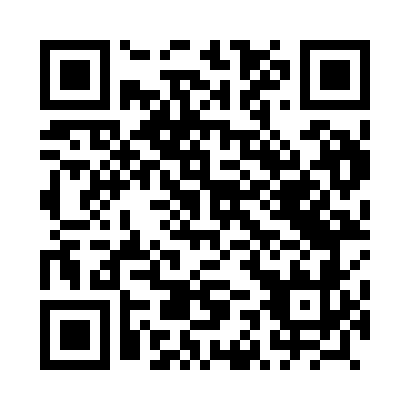 Prayer times for Belwin, PolandMon 1 Apr 2024 - Tue 30 Apr 2024High Latitude Method: Angle Based RulePrayer Calculation Method: Muslim World LeagueAsar Calculation Method: HanafiPrayer times provided by https://www.salahtimes.comDateDayFajrSunriseDhuhrAsrMaghribIsha1Mon4:126:0512:335:017:028:482Tue4:096:0312:335:027:038:503Wed4:076:0112:325:037:058:524Thu4:045:5912:325:047:068:545Fri4:015:5712:325:057:088:566Sat3:595:5512:325:067:098:587Sun3:565:5312:315:077:119:018Mon3:535:5112:315:097:129:039Tue3:505:4812:315:107:149:0510Wed3:485:4612:315:117:169:0711Thu3:455:4412:305:127:179:0912Fri3:425:4212:305:137:199:1113Sat3:395:4012:305:147:209:1314Sun3:375:3812:305:157:229:1615Mon3:345:3612:295:167:239:1816Tue3:315:3412:295:177:259:2017Wed3:285:3212:295:187:269:2318Thu3:255:3012:295:197:289:2519Fri3:225:2812:285:207:309:2720Sat3:195:2612:285:217:319:3021Sun3:175:2412:285:227:339:3222Mon3:145:2212:285:237:349:3423Tue3:115:2012:285:247:369:3724Wed3:085:1812:275:257:379:3925Thu3:055:1612:275:267:399:4226Fri3:025:1512:275:277:409:4427Sat2:595:1312:275:287:429:4728Sun2:565:1112:275:297:439:4929Mon2:535:0912:275:307:459:5230Tue2:505:0712:275:317:479:55